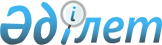 2021-2023 жылдарға арналған Жарсай ауылдық округінің бюджетін бекіту туралы
					
			Мерзімі біткен
			
			
		
					Ақтөбе облысы Қобда аудандық мәслихатының 2021 жылғы 5 қаңтардағы № 415 шешімі. Ақтөбе облысының Әділет департаментінде 2021 жылғы 13 қаңтарда № 8000 болып тіркелді. Мерзімі өткендіктен қолданыс тоқтатылды
      Қазақстан Республикасының 2008 жылғы 4 желтоқсандағы Бюджет кодексінің 9-1 бабының 2 тармағына, Қазақстан Республикасының 2001 жылғы 23 қаңтардағы "Қазақстан Республикасындағы жергілікті мемлекеттік басқару және өзін-өзі басқару туралы" Заңының 6 бабына сәйкес, Қобда аудандық мәслихаты ШЕШІМ ҚАБЫЛДАДЫ:
      1. 2021-2023 жылдарға арналған Жарсай ауылдық округінің бюджеті тиісінше 1, 2 және 3 қосымшаларға сәйкес, оның ішінде 2021 жылға мынадай көлемде бекітілсін:
      1) кірістер - 28437,9 мың теңге, оның ішінде:
      салықтық түсімдер - 702 мың теңге;
      салықтық емес түсімдер - 0 теңге;
      негiзгi капиталды сатудан түсетiн түсiмдер - 0 теңге;
      трансферттер түсімі - 27735,9 мың теңге;
      2) шығындар - 28924,7 мың теңге;
      3) таза бюджеттік кредиттеу - 0 теңге:
      бюджеттік кредиттер - 0 теңге;
      бюджеттік кредиттерді өтеу - 0 теңге;
      4) қаржы активтерiмен операциялар бойынша сальдо - 0 теңге, оның ішінде:
      қаржы активтерiн сатып алу - 0 теңге;
      мемлекеттің қаржы активтерін сатудан түсетін түсімдер – 0 теңге;
      5) бюджет тапшылығы (профициті) - - 0 теңге;
      6) бюджет тапшылығын қаржыландыру (профицитін пайдалану) – 0 теңге, оның ішінде:
      қарыздар түсімі – 0 теңге;
      қарыздарды өтеу – 0 теңге;
      бюджет қаражатының пайдаланылатын қалдықтары – 486,8 мың теңге.
      Ескерту. 1 тармақ жаңа редакцияда – Ақтөбе облысы Қобда аудандық мәслихатының 15.11.2021 № 110 шешімімен (01.01.2021 бастап қолданысқа енгізіледі).


      2. Ауылдық округ бюджетінің кірісіне мыналар есептелетін болып белгіленсін:
      жеке тұлғалардың мүлкiне салынатын салық;
      елдi мекендер жерлерiне алынатын жер салығы;
      заңды тұлғалардан көлiк құралдарына салынатын салық;
      жеке тұлғалардан көлiк құралдарына салынатын салық;
      аудандық маңызы бар қаланың, ауылдың, кенттің, ауылдық округтің әкімдері салатын айыппұлдар, өсімпұлдар, санкциялар, өндіріп алулар;
      жеке және заңды тұлғалардың ерікті түрдегі алымдары;
      аудандық маңызы бар қала, ауыл, кент, ауылдық округ коммуналдық меншігінің мүлкін жалға беруден түсетін кірістер;
      аудандық маңызы бар қала, ауыл, кент, ауылдық округ бюджеттеріне түсетін басқа да салықтық емес түсімдер.
      3. Қазақстан Республикасының 2020 жылғы 2 желтоқсандағы "2021 – 2023 жылдарға арналған республикалық бюджет туралы" Заңының 9 бабына сәйкес белгіленгені ескерілсін және басшылыққа алынсын:
      2021 жылғы 1 қаңтардан бастап:
      1) жалақының ең төмен мөлшерi – 42 500 теңге;
      2) жәрдемақыларды және өзге де әлеуметтiк төлемдердi есептеу, сондай-ақ Қазақстан Республикасының заңнамасына сәйкес айыппұл санкцияларын, салықтарды және басқа да төлемдердi қолдану үшiн айлық есептiк көрсеткiш – 2 917 теңге;
      3) базалық әлеуметтiк төлемдердiң мөлшерлерiн есептеу үшiн ең төмен күнкөрiс деңгейiнiң шамасы – 34 302 теңге.
      4. 2021 жылға аудандық бюджеттен Жарсай ауылдық округінің бюджетіне берілген субвенциялар көлемі 14 557,0 мың теңге сомасында көзделгені ескерілсін.
      5. "Қобда аудандық мәслихатының аппараты" мемлекеттік мекемесі заңнамада белгіленген тәртіппен осы шешімді Ақтөбе облысының Әділет департаментінде мемлекеттік тіркеуді қамтамасыз етсін.
      6. Осы шешім 2021 жылғы 1 қаңтардан бастап қолданысқа енгізіледі. 2021 жылға арналған Жарсай ауылдық округінің бюджеті
      Ескерту. 1 қосымша жаңа редакцияда – Ақтөбе облысы Қобда аудандық мәслихатының 15.11.2021 № 110 шешімімен (01.01.2021 бастап қолданысқа енгізіледі). 2022 жылға арналған Жарсай ауылдық округінің бюджеті 2023 жылға арналған Жарсай ауылдық округінің бюджеті
					© 2012. Қазақстан Республикасы Әділет министрлігінің «Қазақстан Республикасының Заңнама және құқықтық ақпарат институты» ШЖҚ РМК
				
      Қобда аудандық мәслихатының сессия төрағасы 

Ж. Атамуратова

      Қобда аудандық мәслихатының хатшысы 

Ж. Ергалиев
Қобда аудандық мәслихатының 2021 жылғы 5 қаңтардағы № 415 шешіміне 1 қосымша
Санаты
Санаты
Санаты
Санаты
Сомасы, мың теңге
Сыныбы
Сыныбы
Сыныбы
Сомасы, мың теңге
Iшкi сыныбы
Iшкi сыныбы
Сомасы, мың теңге
Сомасы, мың теңге
1
2
3
4
5
І. Кірістер
28437,9
1
Салықтық түсімдер
702,0
1
04
Меншiкке салынатын салықтар
702,0
1
04
1
Мүлiкке салынатын салықтар
92,5
1
04
3
Жер салығы
11,5
8821
04
4
Көлiк құралдарына салынатын салық
598,0
4
Трансферттердің түсімдері
27735,9
4
02
Мемлекеттiк басқарудың жоғары тұрған органдарынан түсетiн трансферттер
27735,9
4
02
3
Аудандардың (облыстық маңызы бар қаланың) бюджетінен трансферттер
27735,9
Функционалдық топ
Функционалдық топ
Функционалдық топ
Функционалдық топ
Функционалдық топ
Сомасы (мың теңге)
Кіші функция
Кіші функция
Кіші функция
Кіші функция
Сомасы (мың теңге)
Бюджеттік бағдарламалардың әкімшісі
Бюджеттік бағдарламалардың әкімшісі
Бюджеттік бағдарламалардың әкімшісі
Сомасы (мың теңге)
Бағдарлама
Бағдарлама
Сомасы (мың теңге)
Атауы
Сомасы (мың теңге)
1
2
3
4
5
6
01
Жалпы сипаттағы мемлекеттiк қызметтер 
17858,9
1
Мемлекеттiк басқарудың жалпы функцияларын орындайтын өкiлдi, атқарушы және басқа органдар
17858,9
124
Аудандық маңызы бар қала, ауыл, кент, ауылдық округ әкімінің аппараты
17858,9
001
Аудандық маңызы бар қала, ауыл, кент, ауылдық округ әкімінің қызметін қамтамасыз ету жөніндегі қызметтер
17858,9
07
Тұрғын үй-коммуналдық шаруашылық
10347,8
2
Коммуналдық шаруашылық
7800,0
124
Аудандық маңызы бар қала, ауыл, кент, ауылдық округ әкімінің аппараты
7800,0
014
Елді мекендерді сумен жабдықтауды ұйымдастыру
7800,0
3
Елді-мекендерді көркейту
2547,8
124
Аудандық маңызы бар қала, ауыл, кент, ауылдық округ әкімінің аппараты
2547,8
008
Елдi мекендердегі көшелердi жарықтандыру
1148,2
011
Елдi мекендердi абаттандыру және көгалдандыру
1399,6
12
Көлiк және коммуникация
718,0
1
Автомобиль көлiгi
718,0
124
Аудандық маңызы бар қала, ауыл, кент, ауылдық округ әкімінің аппараты
718,0
013
Аудандық маңызы бар қалаларда, ауылдарда, кенттерде, ауылдық округтерде автомобиль жолдарының жұмыс істеуін қамтамасыз ету
718,0
ІІІ. Таза бюджеттік кредиттеу
0
Бюджеттік кредиттер
0
ІV. Қаржы активтерімен жасалатын операциялар бойынша сальдо
0
Қаржы активтерін сатып алу
0
V. Бюджет тапшылығы 
0
VI. Бюджет тапшылығын қаржыландыру (профицитін пайдалану)
0
Функционалдық топ
Функционалдық топ
Функционалдық топ
Функционалдық топ
Функционалдық топ
Сомасы (мың теңге)
Кіші функция
Кіші функция
Кіші функция
Кіші функция
Сомасы (мың теңге)
Бюджеттік бағдарламалардың әкімшісі
Бюджеттік бағдарламалардың әкімшісі
Бюджеттік бағдарламалардың әкімшісі
Сомасы (мың теңге)
Бағдарлама
Бағдарлама
Сомасы (мың теңге)
Атауы
Сомасы (мың теңге)
1
2
3
4
5
6
8
Бюджет қаражаттарының пайдаланылатын қалдықтары
486,8
01
Бюджет қаражаты қалдықтары
486,8
1
Бюджет қаражатының бос қалдықтары
486,8
01
Бюджет қаражатының бос қалдықтары
486,8Қобда аудандық мәслихатының 2021 жылғы 5 қаңтардағы № 415 шешіміне 2 қосымша
Санаты
Санаты
Санаты
Санаты
Сомасы, мың теңге
Сыныбы
Сыныбы
Сыныбы
Сомасы, мың теңге
Iшкi сыныбы
Iшкi сыныбы
Сомасы, мың теңге
Сомасы, мың теңге
1
2
3
4
5
І. Кірістер
15259,0
1
Салықтық түсімдер
702,0
1
04
Меншiкке салынатын салықтар
702,0
1
04
1
Мүлiкке салынатын салықтар
11,0
1
04
3
Жер салығы
93,0
1
04
4
Көлiк құралдарына салынатын салық
598,0
4
Трансферттердің түсімдері
14557,0
4
02
Мемлекеттiк басқарудың жоғары тұрған органдарынан түсетiн трансферттер
14557,0
4
02
3
Аудандардың (облыстық маңызы бар қаланың) бюджетінен трансферттер
14557,0
Функционалдық топ
Функционалдық топ
Функционалдық топ
Функционалдық топ
Функционалдық топ
Сомасы (мың теңге)
Кіші функция
Кіші функция
Кіші функция
Кіші функция
Сомасы (мың теңге)
Бюджеттік бағдарламалардың әкімшісі
Бюджеттік бағдарламалардың әкімшісі
Бюджеттік бағдарламалардың әкімшісі
Сомасы (мың теңге)
Бағдарлама
Бағдарлама
Сомасы (мың теңге)
Атауы
Сомасы (мың теңге)
1
2
3
4
5
6
II. Шығындар
15259,0
01
Жалпы сипаттағы мемлекеттiк қызметтер 
13766,0
1
Мемлекеттiк басқарудың жалпы функцияларын орындайтын өкiлдi, атқарушы және басқа органдар
13766,0
124
Аудандық маңызы бар қала, ауыл, кент, ауылдық округ әкімінің аппараты
13766,0
001
Аудандық маңызы бар қала, ауыл, кент, ауылдық округ әкімінің қызметін қамтамасыз ету жөніндегі қызметтер
13766,0
07
Тұрғын үй-коммуналдық шаруашылық
1493,0
3
Елді-мекендерді көркейту
1493,0
124
Аудандық маңызы бар қала, ауыл, кент, ауылдық округ әкімінің аппараты
1493,0
008
Елдi мекендердегі көшелердi жарықтандыру
566,0
011
Елдi мекендердi абаттандыру және көгалдандыру
500,0
12
Көлiк және коммуникация
427,0
1
Автомобиль көлiгi
427,0
124
Аудандық маңызы бар қала, ауыл, кент, ауылдық округ әкімінің аппараты
427,0
013
Аудандық маңызы бар қалаларда, ауылдарда, кенттерде, ауылдық округтерде автомобиль жолдарының жұмыс істеуін қамтамасыз ету
427,0
ІІІ. Таза бюджеттік кредиттеу
0
Бюджеттік кредиттер
0
ІV. Қаржы активтерімен жасалатын операциялар бойынша сальдо
0
Қаржы активтерін сатып алу
0
V. Бюджет тапшылығы 
0
VI. Бюджет тапшылығын қаржыландыру (профицитін пайдалану)
0Қобда аудандық мәслихатының 2021 жылғы 5 қаңтардағы № 415 шешіміне 3 қосымша
Санаты
Санаты
Санаты
Санаты
Сомасы, мың теңге
Сыныбы
Сыныбы
Сыныбы
Сомасы, мың теңге
Iшкi сыныбы
Iшкi сыныбы
Сомасы, мың теңге
Сомасы, мың теңге
1
2
3
4
5
І. Кірістер
15259,0
1
Салықтық түсімдер
702,0
1
04
Меншiкке салынатын салықтар
702,0
1
04
1
Мүлiкке салынатын салықтар
11,0
1
04
3
Жер салығы
93,0
1
04
4
Көлiк құралдарына салынатын салық
598,0
4
Трансферттердің түсімдері
14557,0
4
02
Мемлекеттiк басқарудың жоғары тұрған органдарынан түсетiн трансферттер
14557,0
4
02
3
Аудандардың (облыстық маңызы бар қаланың) бюджетінен трансферттер
14557,0
Функционалдық топ
Функционалдық топ
Функционалдық топ
Функционалдық топ
Функционалдық топ
Сомасы (мың теңге)
Кіші функция
Кіші функция
Кіші функция
Кіші функция
Сомасы (мың теңге)
Бюджеттік бағдарламалардың әкімшісі
Бюджеттік бағдарламалардың әкімшісі
Бюджеттік бағдарламалардың әкімшісі
Сомасы (мың теңге)
Бағдарлама
Бағдарлама
Сомасы (мың теңге)
Атауы
Сомасы (мың теңге)
1
2
3
4
5
6
II. Шығындар
15259,0
01
Жалпы сипаттағы мемлекеттiк қызметтер 
13766,0
1
Мемлекеттiк басқарудың жалпы функцияларын орындайтын өкiлдi, атқарушы және басқа органдар
13766,0
124
Аудандық маңызы бар қала, ауыл, кент, ауылдық округ әкімінің аппараты
13766,0
001
Аудандық маңызы бар қала, ауыл, кент, ауылдық округ әкімінің қызметін қамтамасыз ету жөніндегі қызметтер
13766,0
07
Тұрғын үй-коммуналдық шаруашылық
1493,0
3
Елді-мекендерді көркейту
1493,0
124
Аудандық маңызы бар қала, ауыл, кент, ауылдық округ әкімінің аппараты
1493,0
008
Елдi мекендердегі көшелердi жарықтандыру
566,0
011
Елдi мекендердi абаттандыру және көгалдандыру
500,0
12
Көлiк және коммуникация
427,0
1
Автомобиль көлiгi
427,0
124
Аудандық маңызы бар қала, ауыл, кент, ауылдық округ әкімінің аппараты
427,0
013
Аудандық маңызы бар қалаларда, ауылдарда, кенттерде, ауылдық округтерде автомобиль жолдарының жұмыс істеуін қамтамасыз ету
427,0
ІІІ. Таза бюджеттік кредиттеу
0
Бюджеттік кредиттер
0
ІV. Қаржы активтерімен жасалатын операциялар бойынша сальдо
0
Қаржы активтерін сатып алу
0
V. Бюджет тапшылығы 
0
VI. Бюджет тапшылығын қаржыландыру (профицитін пайдалану)
0